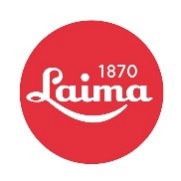 Добрый день! Добро пожаловать в музей шоколада "Лайма"!Спасибо за интерес к производству сладостей и истории "Лайма".Что для Вас значит “Лайма"?_____________________________________________________________________________________________________________________Какие три вещи характеризуют "Лайму"?__________________________________________Какое слоган у "Лайма"?_______________________________________Если бы у Вас была возможность придумать новый слоган для "Лайма", какой бы он был?_______________________________________Ваш пол::ЖенскийМужскойВаш возраст:5 – 1415 – 2425 – 3435 – 4445 – 5455 – 6465 <Добрый день! Добро пожаловать в музей шоколада "Лайма"!Спасибо за интерес к производству сладостей и истории "Лайма".Что для Вас значит “Лайма"?_____________________________________________________________________________________________________________________Какие три вещи характеризуют "Лайму"?__________________________________________Какое слоган у "Лайма"?_______________________________________Если бы у Вас была возможность придумать новый слоган для "Лайма", какой бы он был?_______________________________________Ваш пол::ЖенскийМужскойВаш возраст:5 – 1415 – 2425 – 3435 – 4445 – 5455 – 6465 <